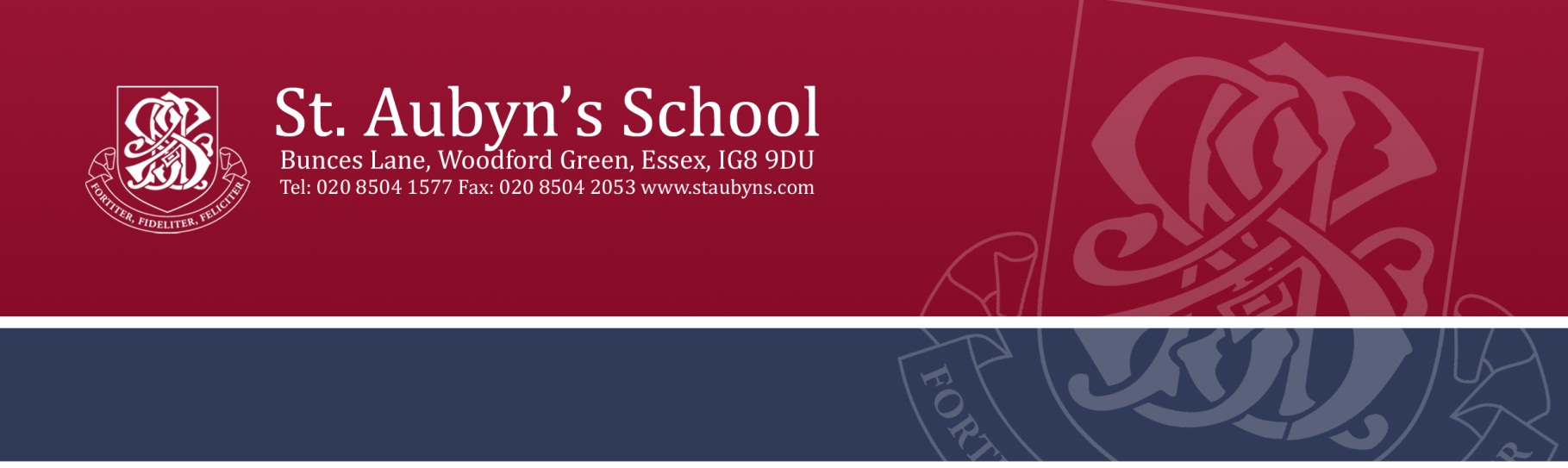 Job Application Form First Name: ________________________________  Surname: _______________________________________      Title (e.g. Mr, Mrs, Miss, Ms): __________________ Previous surname if relevant: _______________________Address: ___________________________________________________________________________________Town or City: ____________________________________________   Post Code: _________________________Telephone number (home): _________________________   Email (home): _____________________________Telephone number (work): __________________________   Email (work): _____________________________Telephone number (mobile): ________________________Do you require a work permit to work in the UK?                                                      Yes 	           No If yes and applicable, when does your permit expires? (month, year): __________________________________Do you have membership of a professional body?                                                     Yes                       No If yes, please give details:                                                  _______________________________________________When would you be able to take up this appointment (notice period required): _________________________Job Title: _________________________________________   Full or Part-time: __________________________Employer’s Name:___________________________________________________________________________Address: _____________________________________________________________________________________________________________________________________Post Code: _______________________________     Contract type (permanent/temporary):_________________	Dates from/to: ___________________________   Present salary (include details of special allowances): _______________________________________________Please describe your current responsibilities: _______________________________________________________________________________________________________________________________________________________________________________________________________________________________________________________________________________________________________________________________________________________________________________________________________________________________________________________________________________________________________________________________________________________________________________________________________________________________________________________________________________________________________________________________________________________________________________________________________________________________________________________________________________________________________________________________________________________________________________________________________________________________________________________________________________________________________________________________________________________________________________________________________________________________________________________________________2 References are required and must be from your current and most recent employer.Please note: both references cannot be from the same employer.For those still in Education, one reference must be from your Educational establishment and the other a character reference.Please note: your referees may be contacted if you are called for interview.Referee (1):Referee (2):Disclosure of relationship: Are you related to or have you a close personal relationship with any Governor or member staff of St Aubyn’s School:                                                                                                                                   Yes                    NoRehabilitation of Offenders Act 1974All posts involving direct contact with vulnerable children are exempt from the Rehabilitation of Offenders Act 1974.  The amendment to the Exception Order 1975 provides that certain spent convictions and cautions are ‘protected’.  These are not subject to disclosure to employers and cannot be taken into account.  Guidance and criteria on the filtering of these cautions and convictions can be found at www.gov.uk.Do you have any convictions, cautions, reprimands or final warnings that are not "protected" as defined by the Rehabilitation of Offenders Act 1974 (Exceptions) Order 1975 (as amended in 2013) 								               Yes                    No   If you have answered yes, please supply details of all convictions, cautions, reprimands or final warnings in a sealed envelope marked ‘Confidential’ to the HR Manager and attach to this form.  If your application is successful, this information will be checked against information from the Disclosure and Barring Service, in line with pre-employment checks and our Safer Recruitment Policy and Procedure.  Data Protection:Under the terms of the Data Protection Act 1998, the information you provide on this form will only be used by St. Aubyn’s School for the purpose of assessing your suitability for employment and for personal management purposes.For any position that you apply for, if unsuccessful, this information may be retained on file for 6 months. The information may be used in internal proceedings to consider a complaint about the selection process and/or to defend against a legal challenge to the fairness of the selection process from any interested party.To be signed by all applicants:I understand that any offer of employment is to a) references which are satisfactory to the School b) a satisfactory Enhanced DBS certificate and check of the Barred List c) the entries on this application form proving to be complete and accurate and d) satisfactory medical report, where appropriate.  I confirm that I have not been disqualified from working with children, cautioned or sanctioned in this regard.I confirm that the above information is complete, true and accurate, and understand that wilful falsification may result in dismissal if I am appointed.Signed: ______________________________________	               Date: ___________________________Please return your completed application form by email to hr@staubyns.com or by post at the address below marked ‘Confidential’ for the attention of the HR Manager.(Reviewed 20June2016)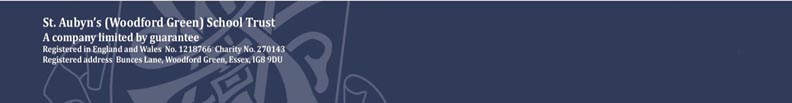 Job Applied for:Job Number:(if applicable)Please state where you saw the job advertised:Section 1 – Personal Details (Please complete in block capitals)Section 2 – Current or most recent postSection 3 – Previous Employment  -  Start with most recent employment and continue on a separate sheet if necessary                                                                -  You must account for any gaps in employment etc. by providing dates from and to, and the reason why.Section 3 – Previous Employment  -  Start with most recent employment and continue on a separate sheet if necessary                                                                -  You must account for any gaps in employment etc. by providing dates from and to, and the reason why.Section 3 – Previous Employment  -  Start with most recent employment and continue on a separate sheet if necessary                                                                -  You must account for any gaps in employment etc. by providing dates from and to, and the reason why.Section 3 – Previous Employment  -  Start with most recent employment and continue on a separate sheet if necessary                                                                -  You must account for any gaps in employment etc. by providing dates from and to, and the reason why.Section 3 – Previous Employment  -  Start with most recent employment and continue on a separate sheet if necessary                                                                -  You must account for any gaps in employment etc. by providing dates from and to, and the reason why.Section 3 – Previous Employment  -  Start with most recent employment and continue on a separate sheet if necessary                                                                -  You must account for any gaps in employment etc. by providing dates from and to, and the reason why.Job Title(or reason for gap in employment)Employer: Name and AddressFrom:Month & YearTo:Month & YearJob summary Final Salary/Scale Section 4 – Education, Qualifications and Training Section 4 – Education, Qualifications and Training Section 4 – Education, Qualifications and Training Section 4 – Education, Qualifications and Training Section 4 – Education, Qualifications and Training Name & Address of School, College or UniversityFrom:Month & YearTo:Month & YearTitle and subjectsCertificate/QualificationGrade/Class  gained: (please specify)Section 5 - ReferencesTitle (Mr, Mrs, Miss, Dr)Name:Position:Period Known (years):Employers Name:Employers Name:Employers Address:Employers Address:Post Code:Telephone No:Email:Title (Mr, Mrs, Miss, Dr)Name:Position:Period Known (years):Employers Name:Employers Name:Employers Address:Employers Address:Post Code:Telephone No:Email:Section 6 – Your Supporting StatementPlease use this section to write a supporting statement explaining why you would like to be considered for this role, providing evidence and examples of how you meet the attributes detailed in the job description and person specification. You should also provide details of your skills, abilities, experience (both within and out of work), training, continuous professional development and qualifications and explain how these are relevant to the person specification.Teacher's Registration Number (teaching posts only):  